PROJEKTOWANIE GRAFICZNE STUDIA II STOPNIA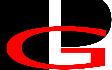 PAŃSTWOWA WYŻSZA SZKOŁA WSCHODNIOEUROPEJSKA W PRZEMYŚLUkarta ZAJĘĆ (SYLABUS) I.  Zajęcia i ich usytuowanie w harmonogramie realizacji programu2. Formy zajęć dydaktycznych i ich wymiar w harmonogramie realizacji programu studiów3. Cele zajęć C 1 –Fotografia, to zajęcia przygotowujące do praktycznych działań i świadomego posługiwania się medium fotograficznym, obróbką zdjęć w komputerze, nie tylko służebnie w stosunku do innych dyscyplin ale także do świadomego wykorzystania fotografii jako autonomicznej praktyki twórczej do realizacji własnych celów artystycznych. C 2 – Umiejętność opisania i zrealizowania przy użyciu fotograficznego medium zagadnień związanych z właściwym doborem parametrów decydujących o poprawnym naświetleniu, umiejętność organizacji planu zdjęciowego, pracy w zespole.  Potrafi spełnić kryteria techniczne, merytoryczne i marketingowe, precyzyjnie określone przed rozpoczęciem pracy.C 3- Umiejętność wykonania fotografii reklamowej, zdjęć na użytek stron internetowych plakatów, budowanie scenografii, znajdowania odpowiednich kadrów dla potrzeb agencji reklamowych.4. Wymagania wstępne w zakresie wiedzy, umiejętności i innych kompetencji.    Znajomość  analogowego i cyfrowego warsztatu fotograficznego i umiejętność wykorzystania go do realizacji własnych celów artystycznych. Znajomość programów graficznych niezbędnych do obróbki materiału fotograficznego.5. Efekty uczenia się dla zajęć, wraz z odniesieniem do kierunkowych efektów uczenia się6. Treści kształcenia – oddzielnie dla każdej formy zajęć dydaktycznych (W- wykład, K- konwersatorium, L- laboratorium, P- projekt, PZ- praktyka zawodowa)P-projekt7. Metody weryfikacji efektów uczenia się  /w odniesieniu do poszczególnych efektów/8. Narzędzia dydaktyczne9. Ocena osiągniętych efektów uczenia się9.1. Sposoby ocenyOcena formującaOcena podsumowująca9.2. Kryteria oceny10. Literatura podstawowa i uzupełniającaLiteratura podstawowa:H. Latoś, 1000 słów o fotografii, MON, Warszawa 1979 r.W. Żdżarski, Zaczęło się od Daguerre’a, Warszawa 1977 r.R. Caputo, P.K. Burian, Szkoła fotografowania National Geographic, Warszawa. Szkoła fotografowania National Geographic – Ludzie i portrety, Warszawa 2002 r.D. Wilson, Fotografia portretowa, ARS POLONA, Warszawa 2001 r.
 Literatura uzupełniająca :E. Fronczek, S. Sokołowicz, Przeciw nicości – fotografia Stanisława Ignacego Witkiewicza, Kraków 1986 r.H. Latoś, 77 tematów fotograficznych, Warszawa 1975 r.Z. Dłubak, Fotografia portretowa, Warszawa 1954 r.S. Magala, Szkoła widzenia, Wrocław 2000 r.M.A. Potocka, Fotografia – ewolucja medium sztuki, Wyd. Alethei, Warszawa 2010 r.11. Macierz realizacji zajęć12. Obciążenie pracą studenta13. Zatwierdzenie karty zajęć do realizacji.1. Odpowiedzialny za zajęcia:                                             Dyrektor Instytutu:Przemyśl, dnia  ………………………Jednostka prowadząca kierunek studiówInstytut Humanistyczno-ArtystycznyNazwa kierunku studiówProjektowanie GraficzneForma prowadzenia studiówstacjonarneProfil studiówpraktycznyPoziom kształcenia studia II stopniaNazwa zajęćFotografiaKod zajęćPG2 P04Poziom/kategoria zajęćZajęcia kształcenia podstawowego (zkp)Status zajęćObowiązkowyUsytuowanie zajęć w harmonogramie realizacji zajęćSemestr I, IIJęzyk wykładowyPolski, angielskiLiczba punktów ECTS4 pkt. ECTS2 pkt. ECTS sem. I / 2 pkt. ECTS sem. IIKoordynator zajęćMgr Mateusz MichalskiOdpowiedzialny za realizację zajęćMgr Mateusz MichalskiWykład WĆwiczeniaCKonwersatoriumKLaboratoriumLProjektPPraktykaPZInne----6030/30--Lp.Opis efektów uczenia się dla zajęćOdniesienie do kierunkowych efektów uczenia się - identyfikator kierunkowych efektów uczenia sięW_01Zna ogół problemów związanych z zagadnieniami  projektowymi oraz wykazuje się znajomością współczesnych dokonań z obszaru fotografii.K_W01W_02Zna zasady kreatywnego, logicznego i celowego budowania planu zdjęciowego oraz wie które programy graficzne nadają się do obróbki materiału fotograficznego.K_W07U_01Opanował swój warsztat twórczy z zakresu fotografii, łącząc wiedzę z przedmiotów teoretycznych z praktyką  podczas organizacji planu zdjęciowego, pracy w zespole jak i samodzielnych realizacji własnych koncepcji.K_U02U_02Umie świadomie posługiwać się narzędziami z obszaru warsztatu fotograficznego przy realizacji zadań w oparciu o indywidualne twórcze inspiracje z zachowaniem wysokiego poziomu profesjonalizmu warsztatowego i artystycznego.K_U05U_03Umie świadomie posługiwać się właściwą techniką i technologią w trakcie realizacji zadań z zakresu fotografii.K_U07U_04Potrafi pracować w zespole, uczestniczy we wspólnym podejmowaniu decyzji. Realizuje wyznaczone zadania  w różnych kategoriach wypowiedzi fotograficznej: fotografia aranżowana, fotografia dokumentalna, fotoreportaż.K_U08K_01Samodzielnie podejmuje niezależne prace wykorzystując warsztat fotograficzny, jako narzędzie do realizacji zagadnienia artystycznego. Wykazuje  się umiejętnościami zbierania, analizowania i interpretowania informacji w celu pogłębienia i zdobywania dalszej wiedzy praktycznej w zakresie fotografii.K_K01K_02Opanowanie warsztatu fotograficznego nie stanowi o całości pracy, lecz efektywne wykorzystanie wyobraźni, intuicji, zdolności twórczego i elastycznego myślenia jest istotnym uzupełnieniem oryginalności i jednorodności treściowej przekazu fotograficznego.K_K05Lp.Tematyka zajęć – szczegółowy opis bloków tematycznych Semestr IL. godzinP 1Wykład. fotografia, przykłady , twórcy. 1P 2STUDIUM PORTRETUportret kreacyjny, zbiorowy, określanie parametrów ekspozycji,kompozycja obrazu.głębia ostrości w fotografii portretowejintegracja portretu z tłem14P 3FOTOGRAFIA – reportaż, fotografia w plenerze, w świetle zastanym oraz w nietypowych wnętrzach.15                                                            Razem                                                            Razem30Lp.Tematyka zajęć – szczegółowy opis bloków tematycznych Semestr IIL. godzin P 4STUDIUM REJESTRACJI RUCHUtechniczne możliwości realizacji postaci w ruchukompozycja obrazu na przykładach15P 5FOTOGRAFIA REKLAMOWAtworzeniem koncepcji reklamyreklama pojedyncza czy kampania reklamowareklama zewnętrzna, plakat, wielkoformatowy baner, billboard15RazemRazem30Symbol efektu uczenia sięForma weryfikacjiForma weryfikacjiForma weryfikacjiForma weryfikacjiForma weryfikacjiForma weryfikacjiForma weryfikacjiSymbol efektu uczenia sięEgzamin ustnyEgzamin pisemnyKolokwiumProjektSprawdzian wejściowySprawozdanieInneW_01XRozmowa indywidua- lnaW_02XRozmowa indywidua- lnaU_01XRozmowa Przegląd prac,U_02XRozmowa Przegląd prac, U_03XRozmowa Przegląd prac,U_04XRozmowa Przegląd prac,K_01XPrzegląd prac, K_02XPrzegląd prac SymbolForma zajęćN1Wykład wprowadzający  połączony z prezentacją prac artystycznych i dzieł sztuki realizujących zagadnienia.N2Projekt artystyczny połączony z korektą i rozmową indywidualną. Konsultacje w trakcie realizacji pracy, omówienie zadania po zakończeniu projektu.N3Wykonanie ekspozycji i całościowy przegląd dokonań / dyskusja stanowiąca podsumowanie etapu pracy, ustalany indywidualnie z każdym studentem i na każdym etapie realizacji zadania. F1Ocena za realizację projektu 1 w sem. IF2Ocena za realizację projektu 2 w sem. IF3Ocena za realizację projektu 3 w sem. IF4Ocena za realizację projektu 4 w sem. IIF5Ocena za realizację projektu 5 w sem. IIP1Zaliczenie z oceną za I semestr na podstawie oceny F1, F2, F3 (średnia zwykła)P2Oceną z egzaminu za II semestr na podstawie oceny F4, F5 (średnia zwykła)Symsymbol efektu uczenia sięNa ocenę 3Na ocenę 3,5Na ocenę 4Na ocenę 4,5Na ocenę 5W_01W_02Osiągnięcie zakładanych efektów uczenia się z pominięciem niektórych ważnych aspektów z zakresu  fotografii, sztuki i kultury.Osiągnięcie zakładanych efektów uczenia się z pominięciem niektórych istotnych aspektów i zagadnień związanych z  zagadnieniami dotyczącymi  wykorzystania fotografii w zadaniach projektowych i realizacjach artystycznych.Osiągnięcie zakładanych efektów uczenia się z pominięciem niektórych mniej istotnych aspektów związanych z zagadnieniami dotyczącymi fotografii i możliwościami wykorzystania tego medium artystycznego w realizacjach na zadane zagadnienie.Osiągnięcie zakładanych efektów uczenia się obejmujących wszystkie istotne aspekty z pewnymi nieścisłościami  lub błędami związanymi z zagadnieniami dotyczącymi fotografii i możliwościami wykorzystania fotografii w innych działaniach artystycznych( grafika warsztatowa, projektowanie, animacja 3D).Osiągnięcie zakładanych efektów uczenia się obejmujących wszystkie istotne aspekty związane z obszarem sztuki i kultury europejskiej oraz wiedzą o możliwościach wykorzystania fotografii jako medium w kreacji artystycznej i projektowej.U_01U_02U_03U_04Student osiągnął elementarne umiejętności z zakresu ocenianego efektu i dyscypliny. Posiada elementarne umiejętności warsztatowe pozwalające na realizację poszczególnych projektów. Obecność na zajęciach i zaliczenie wszystkich zadań według przyjętych założeń na poziomie elementarnym.Student osiągnął umiejętności z zakresu ocenianego efektu, i dyscypliny. Posiada umiejętności warsztatowe z zakresu fotografii pozwalające na realizację poszczególnych projektów . Posiada umiejętności samodzielnego realizowania projektów na poziomie zadowalającym.Zaliczenie wszystkich zadań, opanowanie materiału i spełnienie podstawowych wymagań. Student uczęszcza na zajęcia, rozumie przekazywane treści i wykonuje polecenia związane z projektem.Student osiągnął umiejętności z zakresu ocenianego efektu. Posiada umiejętności posługiwania się narzędziami warsztatu fotograficznego. Realizuje prace w oparciu o indywidualne twórcze inspiracje. Bierze się pod uwagę zarówno ocenę osiągniętego poziomu, jak i rozwój własnej świadomości twórczej.Łączy wiedzę z przedmiotów teoretycznych z praktyką. Wykazuje się umiejętnością realizacji zadań posługując się zdobytą wiedzą i umiejętnościami.Student osiągnął umiejętności z zakresu ocenianego efektu. Posiada umiejętność wykorzystania całego warsztatu fotograficznego, tak aby realizacja projektu w sposób  twórczy i kreatywny rozwiązywała zadane problemy.Student stosuje zaawansowane rozwiązania warsztatowe i stosuje właściwy dobór środków artystycznych do wyrażenia własnej artystycznej wizji. Student osiągnął w stopniu zaawansowanym umiejętności z zakresu efektu i dyscypliny. Wykazał się w stopniu zaawansowanym umiejętnością w posługiwaniu się narzędziami warsztatu artystycznego takimi jak sprzęt fotograficzny, kamera filmowa. Zaawansowanie warsztatowe i właściwy dobór środków artystycznych do wyrażenia własnej artystycznej wizji.K_01K_02Student posiada w stopniu elementarnym świadomości w zakresie ocenianego efektu obejmującego kompetencje zawodowe i społeczne i powinien być świadomy  konieczności stałego uzupełniania swoich wiadomości.Student posiada świadomość w zakresie ocenianego efektu obejmującego kompetencje zawodowe i społeczne i wie o konieczności stałego uzupełniania swoich wiadomości i umiejętności i rozwija ją w kreatywnym działaniu.Student posiada ponad przeciętną świadomość w zakresie ocenianego efektu obejmującego kompetencje zawodowe i społeczne w świetle poszerzającej się wiedzy. Jest zdolny do samodzielnych zadań wykorzystując zdobytą wiedzę, rozwija ją w kreatywnym działaniu. Wykazuje  się umiejętnościami zbierania, analizowania i interpretowania informacji w celu pogłębienia i zdobywania dalszej praktycznej wiedzy w zakresie fotografii.Symbolefektu uczenia sięOdniesienie efektu do efektów zdefiniowanych dla programuCele zajęćTreści programoweNarzędzia dydaktyczneSposoby ocenyW_01K_W01C 1,C 2, C 3P1N1F1W_02K_W07C 1,C 2, C 3P1N1F1U_01K_U02C 1,C 2, C 3P2, P3, P4, P5N2,N3F1, F2, F3, F4, F5U_02K_U05C 1,C 2, C 3P2, P3, P4, P5N2,N3F1, F2, F3, F4, F5U_03K_U07C 1,C 2, C 3P2, P3, P4, P5N2,N3F1, F2, F3, F4, F5U_04K_U08C 1,C 2, C 3P2, P3, P4, P5N2,N3F1, F2, F3, F4, F5K_01K_K01C 1,C 2, C 3P2, P3, P4, P5N2,N3F1, F2, F3, F4, F5K_02K_K05C 1,C 2, C 3P2, P3, P4, P5N2,N3F1, F2, F3, F4, F5Forma aktywnościŚrednia liczba godzin na zrealizowanie aktywnościUdział w wykładach 0Udział w ćwiczeniach0Udział w konwersatoriach/laboratoriach/projektach30/30Udział w praktyce zawodowej0Udział nauczyciela akademickiego w egzaminie (semestralny przegląd prac )2/2Udział w konsultacjach2/2Suma godzin kontaktowych34/34Samodzielne studiowanie treści wykładów0Samodzielne przygotowanie do zajęć kształtujących umiejętności praktyczne21/21Przygotowanie do konsultacji3/3Przygotowanie do egzaminu i kolokwiów (semestralny przegląd prac )2/2Suma godzin pracy własnej studenta26/26Sumaryczne obciążenie studenta60/60Liczba punktów ECTS za zajęcia2/2 pkt. ECTSObciążenie studenta zajęciami kształtującymi umiejętności praktyczne51/51Liczba punktów ECTS za zajęcia kształtujące umiejętności praktyczne2/2 pkt. ECTS